КЫРГЫЗ  РЕСПУБЛИКАСЫ	                                    КЫРГЫЗСКАЯ  РЕСПУБЛИКА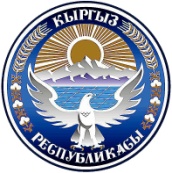 ЧҮЙ  ОБЛУСУ				                         ЧУЙСКАЯ  ОБЛАСТЬ    ЖАЙЫЛ  РАЙОНУ					          ЖАЙЫЛСКИЙ  РАЙОНКРАСНЫЙВОСТОК					  КРАСНОВОСТОЧНЫЙАЙЫЛДЫК  КЕҢЕШИ				                     АИЛЬНЫЙ  КЕНЕШТОКТОМПОСТАНОВЛЕНИЕ15 июля 2017год   № 1/3                                                                    г.Кара-БалтаСогласно статьи 49 Закона Кыргызской Республики «О местном самоуправлении»  «Глава  айыл окмоту избирается депутатами айылного кенеша путем тайного голосования на срок созыва айылного кенеша из числа кандидатур, выдвигаемых депутатами (депутатом) айылного кенеша, а также представляемых главой государственной администрации района – акимом (далее аким)». Избранным считается кандидат, набравший большинство голосов от общего числа депутатов соответствующего кенеша.На основании Постановления Центральной комиссии по выборам и проведению референдумов Кыргызской Республики от 14 июля 2017 года № 235 «Об утверждении протоколов об итогах голосования и о результатах выборов глав некоторых исполнительных органов местного самоуправления Кыргызской Республики, состоявшихся  5,6,7,10,11 июля 2017 года», Красновосточный айылный кенешПОСТАНОВЛЯЕТ :Считать избранным главой Красновосточного айылного аймака – Алыбаева Эрнисбека Мадылбековича.Постановление вступает в силу с момента опубликования.Председатель                                                           Б.К.Закиров.КЫРГЫЗ  РЕСПУБЛИКАСЫ	                                    КЫРГЫЗСКАЯ  РЕСПУБЛИКАЧҮЙ  ОБЛУСУ				                         ЧУЙСКАЯ  ОБЛАСТЬЖАЙЫЛ  РАЙОНУ					          ЖАЙЫЛСКИЙ  РАЙОН            КРАСНЫЙ ВОСТОК					           КРАСНОВОСТОЧНЫЙ          АЙЫЛДЫК  КЕҢЕШИ				                          АЙЫЛНЫЙ  КЕНЕШТОКТОМПОСТАНОВЛЕНИЕ21 июня 2017 год   № 1/1                                                                                          г.Кара-БалтаОб избрании председателя и заместителя айылного кенеша Красновосточного айылного аймака Жайылского района Чуйской области.На основании Закона Кыргызской Республики «О местном самоуправлении » статьи  29 ,  в соответствии  с Типовым Регламентом айылного кенеша, утвержденного Приказом № 01-24/65 от 25.11.2013г. Государственным агентством по делам местного самоуправления и межэтнических отношений при Правительстве Кыргызской Республики , сессия  Красновосточного айылного Кенеша постановляет :Избрать председателем  Красновосточного айылного Кенеша Закирова Бактыбека Кокумбаевича.Избрать заместителем  председателя  Красновосточного айылногоКенеша Калмыкова Петра Петровича.Направить настоящее постановление Красновосточного айылного Кенеша в  Жайылскую территориальную избирательную комиссию.Председатель айылного кенеша                                             Б.Закиров.КЫРГЫЗ  РЕСПУБЛИКАСЫ	                                 КЫРГЫЗСКАЯ  РЕСПУБЛИКА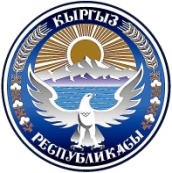                    ЧҮЙ  ОБЛУСУ                                                                          ЧУЙСКАЯ  ОБЛАСТЬ ЖАЙЫЛ  РАЙОНУ					          ЖАЙЫЛСКИЙ  РАЙОНКРАСНЫЙ  ВОСТОК				            КРАСНОВОСТОЧНЫЙ           АЙЫЛДЫК  КЕҢЕШИ				             АЙЫЛНЫЙ  КЕНЕШТОКТОМПОСТАНОВЛЕНИЕ10 августа 2017 г. № 2/1                                                               г.Кара-БалтаОб  утверждении Регламента работы Красновосточного айылного кенеша Жайылского района Чуйской областиНа основании Законов Кыргызской Республики "О местном самоуправлении", "О статусе депутатов местных кенешей", "О нормативных правовых актах Кыргызской Республики" , в соответствии  с Приказом Государственного агентства по строительству и региональному развитию при Правительстве Кыргызской Республики №24 от 23.01.2013г  сессия Красновосточного айылного Кенеша постановляет :Утвердить Регламент работы Красновосточного айылного КенешаЖайылского района Чуйской области (согласно приложению).Направить постановление Красновосточного айылного Кенеша «Обутверждении Регламента работы Красновосточного айылного Кенеша Жайылского района Чуйской области» с приложением теста в территориальное подразделение Министерства Юстиции Кыргызской Республики для включения в Государственный реестр нормативных правовых актов.Председатель айылного кенеша                                Б.Закиров.КЫРГЫЗ  РЕСПУБЛИКАСЫ	                                          КЫРГЫЗСКАЯ  РЕСПУБЛИКА     ЧҮЙ  ОБЛУСУ				                         ЧУЙСКАЯ  ОБЛАСТЬ               ЖАЙЫЛ  РАЙОНУ	                                                                  ЖАЙЫЛСКИЙ  РАЙОНКРАСНЫЙ  ВОСТОК				            КРАСНОВОСТОЧНЫЙ             АЙЫЛДЫК  КЕҢЕШИ				               АЙЫЛНЫЙ  КЕНЕШТОКТОМПОСТАНОВЛЕНИЕ 3 ноября 2017год. № 3/1                                                                    г.Кара-БалтаО дополнительной смете . Руководствуясь Законом  Кыргызской Республики «О местном самоуправлении» ст. 18; 31, а так же заслушав информацию заведующей ФЭО айыл окмоту о поступлении  денежных средств в сумме 500,0 тыс. сом (пятьсот тысяч сом) средства передаваемые с республиканского бюджета , сессия Красновосточного айылного кенеша постановляет:1.Утвердить  денежные средства для исполнения плана социального экономического развития Красновосточного айылного аймака на 2017 год по разделам – ремонт дорог – 300,0 тыс.сом (триста тысяч) - МЧС – 200,0 тыс.сом  (двести тысяч) 2.Контроль за исполнением настоящего постановления возложить на постоянную комиссию по бюджету .Председатель 	                                                    Б.Закиров.КЫРГЫЗ  РЕСПУБЛИКАСЫ	                                            КЫРГЫЗСКАЯ  РЕСПУБЛИКА     ЧҮЙ  ОБЛУСУ				                         ЧУЙСКАЯ  ОБЛАСТЬ               ЖАЙЫЛ  РАЙОНУ	                                                                  ЖАЙЫЛСКИЙ  РАЙОНКРАСНЫЙ  ВОСТОК				            КРАСНОВОСТОЧНЫЙ             АЙЫЛДЫК  КЕҢЕШИ				               АЙЫЛНЫЙ  КЕНЕШТОКТОМПОСТАНОВЛЕНИЕ3 ноября 2017год № 3/2                                                                   г.Кара-БалтаО даче согласия на принятие зданий в муниципальную собственностьНа основании обращения главы Красновосточного айыл окмоту Алыбаева Э. М. и директора Жайылского ПССУ Сагыналиевой Э.,  руководствуясь законами Кыргызской Республики «О муниципальной собственности на имущество», «О местном самоуправлении», «О статусе депутатов местных кенешей», сессия Красновосточного айылного Кенеша постановляет:1. Дать согласие на принятие одноэтажных саманных бараков, 1947 года постройки, в количестве 11(одиннадцать) домов, в муниципальную собственность Красновосточного айыл окмоту.2. Главе Красновосточного айыл окмоту Алыбаеву Э. М. подготовить все необходимые документы и обратиться с соответствующим ходатайством в  Министерство экономики Кыргызской Республики, Министерство труда и социального развития Кыргызской Республики, ФУГИ при Правительстве Кыргызской Республики.3. Направить данное постановление в областное управление юстиции для включения Государственный реестр нормативно-правовых актов.4. Настоящее постановление опубликовать в СМИ.5. Контроль за исполнением настоящего постановления возложить на постоянную комиссию по социальным вопросам.Председатель 	                                                    Б.Закиров.КЫРГЫЗ  РЕСПУБЛИКАСЫ	                                 КЫРГЫЗСКАЯ  РЕСПУБЛИКА      ЧҮЙ  ОБЛУСУ				                         ЧУЙСКАЯ  ОБЛАСТЬ      ЖАЙЫЛ  РАЙОНУ					      ЖАЙЫЛСКИЙ  РАЙОНКРАСНЫЙ  ВОСТОК				            КРАСНОВОСТОЧНЫЙАЙЫЛДЫК  КЕҢЕШИ				               АИЛЬНЫЙ  КЕНЕШТОКТОМПОСТАНОВЛЕНИЕ10 августа 2017 года № 2/6                                                                 г.Кара-БалтаО перевыполнении плана по доходам за 8 месяцев 2017 года.          На основании Закона Кыргызской Республики «О местном самоуправлении» статьи 31, а так же заслушав информацию заведующей  финансового экономического отдела Красновосточного айыл окмоту Тен Г.С  о перевыполнении плана по доходам за 8 месяцев 2017 года, сессия Красновосточного айылного Кенеша постановляет: Согласно поступивших доходов от сбора налогов :Доход : - от оплаты за разработки месторождений  – 142,8 тыс.сом- аренда земель – 40,0 тыс.сом- прочие налоги и сборы – 62,7 тыс. сомВсего  245,5 тыс.сомРасход :  раздел 71092 (соц*защита) статья 27211500 – 130,3 тыс.сом- раздел 70111 (аппарат) статья 2111 – 100,0 тыс.сом- статья 2121 – 15,2 тыс.сомИтого: 245,5 тыс.сом.В связи с открытием дополнительной группы в ясли саде «Аленушка», увеличить доход по спец*счету  Доход : - по элементу 142 32400 в сумме 200,0 тыс.сом  Расход : - на раздел 70911- (дду) - статья 2215  – 140,0 тыс.сом           - статья 2222 – 60,0 тыс.сом           Итого – 200,0 тыс.сом.Контроль исполнения настоящего постановления возложить на постоянную депутатскую комиссию по бюджету.Председатель Кенеша                                                   Б.Закиров.КЫРГЫЗ  РЕСПУБЛИКАСЫ	                                 КЫРГЫЗСКАЯ  РЕСПУБЛИКА      ЧҮЙ  ОБЛУСУ				                         ЧУЙСКАЯ  ОБЛАСТЬЖАЙЫЛ  РАЙОНУ				     ЖАЙЫЛСКИЙ  РАЙОНКРАСНЫЙ  ВОСТОК				            КРАСНОВОСТОЧНЫЙАЙЫЛДЫК  КЕҢЕШИ				               АИЛЬНЫЙ  КЕНЕШТОКТОМПОСТАНОВЛЕНИЕ10 августа 2017год № 2/7                                                           г.Кара-БалтаОб увеличении дополнительной сметы на 4 квартал  2017 года          На основании Закона Кыргызской Республики «О местном самоуправлении» статьи 31, а так же заслушав информацию заведующей  финансового экономического отдела Красновосточного айыл окмоту Тен Г.С  об увеличении дополнительной сметы , сессия Красновосточного айылного Кенеша постановляет: В связи с открытием дополнительной группы в ясли саде «Аленушка»увеличить дополнительно смету расходов на продукты питания на 4 квартал 2017 года в сумме 500,0 тыс.сом  -Раздел 70911- дду (питание) статья 2218 – 500,0 тыс.сом.Контроль исполнения настоящего постановления возложить напостоянную депутатскую комиссию по бюджету.Председатель Кенеша                                                   Б.Закиров.КЫРГЫЗ  РЕСПУБЛИКАСЫ	                                              КЫРГЫЗСКАЯ  РЕСПУБЛИКАЧҮЙ  ОБЛУСУ                                                                        ЧУЙСКАЯ  ОБЛАСТЬЖАЙЫЛ  РАЙОНУ					          ЖАЙЫЛСКИЙ  РАЙОНКРАСНЫЙВОСТОК				                           КРАСНОВОСТОЧНЫЙАЙЫЛДЫК  КЕҢЕШИ				                   АЙЫЛНЫЙ  КЕНЕШ_________________________________________________________________________________________ТОКТОМПОСТАНОВЛЕНИЕ26 января 2018 года № 4/7                                                             г.Кара-БалтаО заключении договора на закупку твердого топлива.Заслушав информацию заведующей ФЭО Тен Г.С. о дополнительном  заключении договора на закупку твердого топлива (угля), в связи с изменением погодных условий и аномального похолодания, согласно Закона Кыргызской Республики «О государственных закупках», сессия Красновосточного айылного Кенеша  постановляет :Дополнительно заключить договор на закупку твердого топлива(уголь) в количестве 14038 (четырнадцать тонн тридцать восемь килограмм) на общую сумму 54748 сом  (пятьдесят четыре тысячи семьсот сорок восемь). Контроль исполнения данного постановления возложить  накомиссию айылного Кенеша по бюджету.Председатель                                                              Б.Закиров.КЫРГЫЗ  РЕСПУБЛИКАСЫ	                                              КЫРГЫЗСКАЯ  РЕСПУБЛИКА                   ЧҮЙ  ОБЛУСУ                                                                           ЧУЙСКАЯ  ОБЛАСТЬЖАЙЫЛ  РАЙОНУ					     ЖАЙЫЛСКИЙ  РАЙОНКРАСНЫЙВОСТОК				                      КРАСНОВОСТОЧНЫЙ            АЙЫЛДЫК  КЕҢЕШИ				            АЙЫЛНЫЙ  КЕНЕШ_________________________________________________________________________________________ТОКТОМПОСТАНОВЛЕНИЕ26 января 2018 года № 4/1                                                               г.Кара-БалтаОб утверждении остатков денежных средствКрасновосточного айыл окмотуЗаслушав информацию заведующей ФЭО Тен Г.С., об утверждении сметы остатков денежных средств бюджета и спец*счета Красновосточного айыл окмоту на 01.01.2018 года , на основании ст.27 Закона Кыргызской Республики «О местном самоуправлении», сессия Красновосточного айылного Кенеша  постановляет:1.Утвердить смету по остаткам денежных средств на 01.01.2018 года :- спец*счет – 184,9 тыс.сом сом-  701111 аппарат      2215  – 17,2- 70911 ДДУ            2218  – 54,02222 – 113,7Всего   184,9- Бюджетный счет  782,4Расход 70111- аппарат2111 – 176,12121 – 26,870629 ЖКХ 2222 – 245,03111- 344,5Всего : 782,4 2.Заведующей ФЭО использовать остатки денежных средств по целевому назначению, согласно законодательства.3.Контроль за исполнением бюджета Красновосточного айыл окмоту на 2017 год возложить на комиссию айылного Кенеша по бюджету.Председатель                                                                  Б.Закиров. КЫРГЫЗ  РЕСПУБЛИКАСЫ	                                              КЫРГЫЗСКАЯ  РЕСПУБЛИКА                   ЧҮЙ  ОБЛУСУ                                                                        ЧУЙСКАЯ  ОБЛАСТЬЖАЙЫЛ  РАЙОНУ					     ЖАЙЫЛСКИЙ  РАЙОНКРАСНЫЙВОСТОК				                      КРАСНОВОСТОЧНЫЙАЙЫЛДЫК  КЕҢЕШИ				              АЙЫЛНЫЙ  КЕНЕШТОКТОМПОСТАНОВЛЕНИЕ26 января  2018 год  № 4/2                                                                  г.Кара-БалтаОб утверждении бюджета Красновосточного айылного аймака на 2018 годЗаслушав информацию заведующей ФЭО Тен Г.С., об утверждении доходной и расходной части Бюджета Красновосточного айыл окмоту на 2018 год, на основании  ст.27 Закона Кыргызской Республики «О местном самоуправлении», сессия Красновосточного айылного Кенеша  постановляет:1.Утвердить доходную часть бюджета на 2018 год:– собственные средства – 5318,4 тыс.сом– спец*средства – 2295,0 тыс.сом– выравнивающий грант – 1507,9 тыс. сом.Итого: - 9121,32.Утвердить расходную часть Бюджета на 2018 год :- аппарат – 3507,2 , в т.ч. спец*средства – 80,0 тыс.сом- ЖКХ – 492,4 тыс.сом- библиотека – 134,4 тыс.сом- ДК – 99,2 тыс.сом- ДДУ –  3606,0 тыс.сом, в т.ч. – 2215,0 тыс.сом- НСШ – 632,0 тыс.сом- Соц*защита – 650,0 тыс.сомИтого :  - 9121,3 тыс.сомКонтроль за исполнением бюджета Красновосточного айылокмоту на 2018 год возложить на комиссию айылного Кенеша по бюджету .Председатель                                                                   Б.Закиров.КЫРГЫЗ  РЕСПУБЛИКАСЫ	                                              КЫРГЫЗСКАЯ  РЕСПУБЛИКА                   ЧҮЙ  ОБЛУСУ                                                                            ЧУЙСКАЯ  ОБЛАСТЬЖАЙЫЛ  РАЙОНУ					          ЖАЙЫЛСКИЙ  РАЙОНКРАСНЫЙВОСТОК				                      КРАСНОВОСТОЧНЫЙ         АЙЫЛДЫК  КЕҢЕШИ				                           АЙЫЛНЫЙ  КЕНЕШТОКТОМПОСТАНОВЛЕНИЕ26 января 2018года  № 4/5                                                                  г.Кара-БалтаОб утверждение плана действий/обязательств главы Красновосточного айылного аймака на 2018 год.Заслушав информацию  главы Красновосточного айылного аймака о плане действий/обязательств главы Красновосточного айылного аймака на 2018год, о Плане социально-экономического развития по ремонту, благоустройству и строительству Красновосточного айылного аймака на 2018 год,  сессия Красновосточного айылного Кенеша постановляет :Утвердить  план действий / обязательств  главы Красновосточногоайылного аймака на 2018 год.Утвердить План работы социально-экономического развития поремонту, благоустройству и строительству Красновосточного айыльного  аймака  на 2018 год.Контроль за исполнением настоящего постановления возложить наглаву Красновосточного айылного аймака Э.Алыбаева.Председатель                                                                  Б.Закиров.КЫРГЫЗ  РЕСПУБЛИКАСЫ	                                              КЫРГЫЗСКАЯ  РЕСПУБЛИКАЧҮЙ  ОБЛУСУ                                                                        ЧУЙСКАЯ  ОБЛАСТЬЖАЙЫЛ  РАЙОНУ					          ЖАЙЫЛСКИЙ  РАЙОНКРАСНЫЙВОСТОК				                      КРАСНОВОСТОЧНЫЙ          АЙЫЛДЫК  КЕҢЕШИ				                          АЙЫЛНЫЙ  КЕНЕШ_________________________________________________________________________________________ТОКТОМПОСТАНОВЛЕНИЕ30 марта 2018 года №5/1                                                            г.Кара-БалтаОб утверждении штрафов СООППВ «Кызыл-Суу». 	На основании Закона Кыргызской Республики «О местном самоуправлении» статья 31 пункт 14,17 , а так же заслушав информацию бухгалтера СООППВ «Кызыл-Суу» Айталиевой Ш. о проведении мероприятий с потерями питьевой воды, устранения утечек   в с.Калининское сессия,  Красновосточного   айылного  Кенеша  постановляет :1. Утвердить сумму штрафов СООППВ «Кызыл-Суу» Красновосточного айылного аймака :- полив огородов в поливной сезон в дневное время суток – 3000сом (три тысячи)- халатное отношение потребителя к неисправности колонки (утечка)- 1500сом (одна тысяча пятьсот)- нарушение пломбы  СООППВ потребителем – 3000сом (три тысячи)  2. Опубликовать данное постановление на сайте Красновосточного айылного аймака и в средствах массовой информации.3. Данное постановление вступает в силу с момента регистрации в Государственной реестре нормативных правовых актов Кыргызской Республики .4. Контроль за исполнением настоящего постановления возложить на постоянную комиссию Красновосточного айылного Кенеша по социальным вопросам.Председатель                                                                        Б.Закиров.КЫРГЫЗ  РЕСПУБЛИКАСЫ	                                              КЫРГЫЗСКАЯ  РЕСПУБЛИКА                   ЧҮЙ  ОБЛУСУ                                                                        ЧУЙСКАЯ  ОБЛАСТЬЖАЙЫЛ  РАЙОНУ					          ЖАЙЫЛСКИЙ  РАЙОНКРАСНЫЙВОСТОК				                      КРАСНОВОСТОЧНЫЙ          АЙЫЛДЫК  КЕҢЕШИ				                          АЙЫЛНЫЙ  КЕНЕШ_________________________________________________________________________________________ТОКТОМПОСТАНОВЛЕНИЕ30 марта 2018 год № 5/2                                                             г.Кара-БалтаОб утверждении тарифов за пользование пастбищем на 2018г.Заслушав информацию Рысалиева Дж. - председателя Жайыт комитета «Мин-Токум»  Красновосточного айылного аймака об  утверждении тарифов за пользование пастбищем  на 2018 год , сессия Красновосточного айылного Кенеша постановляет :Утвердить тарифы  за пользование пастбищем городским и жителямдругих населенных пунктов пастбище пользователям:– крупно - рогатый скот (КРС) – 100 сом за 1 голову-  мелко - рогатый скот (МРС)  -  25 сом за 1 голову– лошади                                    -    100 сом за 1 головуЖителям Красновосточного местного сообщества  ставку тарифов  запользование пастбищем оставить по старому – КРС, лошади – 70 сом за 1 голову,  МРС  -  15 сом за 1 голову.Бухгалтеру Жайыт комитета направлять поступающие средства ,указанные в смете доходов в местный бюджет Красновосточного айыл окмоту.Контроль за исполнением настоящего постановления возложить на  постоянную депутатскую комиссию по аграрным вопросам.Председатель                                                                     Б.Закиров.КЫРГЫЗ  РЕСПУБЛИКАСЫ	                                              КЫРГЫЗСКАЯ  РЕСПУБЛИКА                   ЧҮЙ  ОБЛУСУ                                                                        ЧУЙСКАЯ  ОБЛАСТЬЖАЙЫЛ  РАЙОНУ					          ЖАЙЫЛСКИЙ  РАЙОНКРАСНЫЙВОСТОК				                      КРАСНОВОСТОЧНЫЙ          АЙЫЛДЫК  КЕҢЕШИ				                          АЙЫЛНЫЙ  КЕНЕШ_________________________________________________________________________________________ТОКТОМПОСТАНОВЛЕНИЕ30 марта 2018 год  №5/3                                                                    г.Кара-БалтаОб утверждении заработной платы  Жайыт комитета.На основании Закона Кыргызской Республики «О пастбищах» статьи 10 пункт6, статьи 11 пункт 2, а так же заслушав  информацию Рысалиева Дж. - председателя Жайыт комитета «Мин-Токум»  Красновосточного айылного аймака об  утверждении заработной платы председателю и бухгалтеру, сессия Красновосточного айылного Кенеша постановляет :Утвердить заработную плату Жайыт комитету «Мин Токум»Красновосточного айылного аймака согласно штатного расписания - председатель пастбищного комитета   5000 (пять тысячи) сом- бухгалтер   3000 (три тысячи) сом .Контроль за исполнением настоящего постановления возложить на  постоянную депутатскую комиссию по аграрным вопросам.Председатель                                                                     Б.Закиров.     КЫРГЫЗ  РЕСПУБЛИКАСЫ	                                              КЫРГЫЗСКАЯ  РЕСПУБЛИКА                   ЧҮЙ  ОБЛУСУ                                                                        ЧУЙСКАЯ  ОБЛАСТЬЖАЙЫЛ  РАЙОНУ					          ЖАЙЫЛСКИЙ  РАЙОНКРАСНЫЙВОСТОК				                      КРАСНОВОСТОЧНЫЙ          АЙЫЛДЫК  КЕҢЕШИ				                          АЙЫЛНЫЙ  КЕНЕШ_________________________________________________________________________________________ТОКТОМПОСТАНОВЛЕНИЕ 15 февраля 2018 года № 2                                                               г.Кара-БалтаОб утверждении дополнительного перечня муниципальных услуг Красновосточного айыл окмоту. 	На основании Закона Кыргызской Республики «О государственных и муниципальных услугах», а так же заслушав информацию ведущего специалиста Красновосточного айыл окмоту Ажыматовой Р. О дополнительном перечне муниципальных услуг  сессия  Красновосточного   айылного  Кенеша  постановляет :1. Утвердить дополнительный перечень муниципальных услуг Красновосточного айыл окмоту . (перечень муниципальных услуг из 9 пунктов прилагается на 2-х листах). 	 2. Опубликовать данное постановление на сайте Красновосточного айылного аймака.3.Контроль за исполнением настоящего постановления возложить на постоянную комиссию Красновосточного айылного Кенеша по социальным вопросам.Председатель                                                                        Б.Закиров.КЫРГЫЗ  РЕСПУБЛИКАСЫ	                                              КЫРГЫЗСКАЯ  РЕСПУБЛИКА                   ЧҮЙ  ОБЛУСУ                                                                           ЧУЙСКАЯ  ОБЛАСТЬЖАЙЫЛ  РАЙОНУ					     ЖАЙЫЛСКИЙ  РАЙОНКРАСНЫЙВОСТОК				                      КРАСНОВОСТОЧНЫЙ            АЙЫЛДЫК  КЕҢЕШИ				            АЙЫЛНЫЙ  КЕНЕШ_________________________________________________________________________________________ТОКТОМПОСТАНОВЛЕНИЕ26 января 2018 года № 4/8                                                               г.Кара-БалтаОб утверждении сметы  Заслушав информацию заведующей ФЭО Тен Г.С., об утверждении сметы стоимости ограждения моста в с.Кара-Тюбе Красновосточного айылного аймака , на основании ст.31 Закона Кыргызской Республики «О местном самоуправлении», сессия Красновосточного айылного Кенеша  постановляет:1.Утвердить смету расходов на ограждение моста в с.Кара-Тюбе на общую сумму 37770 сом (тридцать семь тысяч семьсот семьдесят ).2.Контроль за исполнением данного постановления  возложить на комиссию айылного  Кенеша по бюджету .Председатель                                                             Б.ЗакировКЫРГЫЗ  РЕСПУБЛИКАСЫ	                                    КЫРГЫЗСКАЯ  РЕСПУБЛИКА    ЧУЙ  ОБЛУСУ				                         ЧУЙСКАЯ  ОБЛАСТЬ    ЖАЙЫЛ  РАЙОНУ					          ЖАЙЫЛСКИЙ  РАЙОНКРАСНЫЙ ВОСТОК					  КРАСНОВОСТОЧНЫЙ      АЙЫЛДЫК  КЕНЕШИ				             АИЛЬНЫЙ  КЕНЕШТОКТОМПОСТАНОВЛЕНИЕ15 января 2016 года  № 19/12                                                             г.Кара-БалтаОб утверждении тарифов за питьевую воду СООППВ «Кызыл-Суу».     Заслушав и обсудив выступление  председателя СООППВ «Кызыл-Суу» Красновосточного айылного аймака  об утверждении тарифов на питьевую воду  на 2016 год в связи с повышением тарифов за элетроэнергию , на основании   Закона Кыргызской Республики «О местном самоуправлении» статьи 31 пункт 14 ,  сессия Красновосточного айылного кенеша  постановляет :В связи с повышением тарифов за электроэнергию , утвердить тарифСООППВ «Кызыл-Суу» Красновосточного аильного округа за питьевую воду  на 2016 года в размере  40.0 (сорок) сом в месяц за одного человека.Контроль за исполнением настоящего постановления возложить набюджетную комиссию Красновосточного айылного кенеша.Председатель                                                                       Б.Закиров 